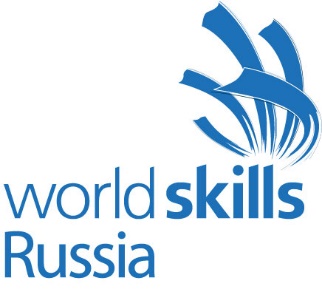 Конкурсное задание Компетенция«Лабораторный химический анализ»«Контроль качества природных и промышленных материалов»Конкурсное задание включает в себя следующие разделы:ВведениеФормы участия в конкурсеЗадание для конкурсаМодули задания и необходимое времяКритерии оценкиНеобходимые приложенияКоличество часов на выполнение задания: 22 ч.Разработано экспертами WSR : Кудрявцева И.С.Рожкова О.Л.Никитина Е.Г.Страна: РоссияВВЕДЕНИЕ1.1. Название и описание профессиональной компетенции.1.1.1 Лабораторный химический анализ.1.1.2. Лаборант обеспечивает контроль качества природных и промышленных материалов.Проводит отбор проб и образцов для проведения анализа; определяет оптимальные средства и методы анализа; проводит качественный и количественный анализы с применением химических и физико-химических методов анализа; организует работу коллектива исполнителей; Соблюдает санитарно-гигиенические требования, нормы охраны труда и требования GMP.1.2. Область применения1.2.1. Каждый Эксперт и Участник обязан ознакомиться с данным Конкурсным заданием.1.3. Сопроводительная документация1.3.1. Поскольку данное Конкурсное задание содержит лишь информацию, относящуюся к соответствующей профессиональной компетенции, его необходимо использовать совместно со следующими документами:•	«WorldSkills Russia», Техническое описание. Лабораторный химический анализ•	«WorldSkills Russia», Правила проведения чемпионата•	Принимающая сторона – Правила техники безопасности и санитарные нормы.2. ФОРМЫ УЧАСТИЯ В КОНКУРСЕИндивидуальный конкурс.3. ЗАДАНИЕ ДЛЯ КОНКУРСАСодержанием конкурсного задания является контроль качества природных и промышленных материалов химическими и физико-химическими методами анализа. Участники соревнований получают нормативные документы на методы определения, химическую посуду, оборудование и реактивы. Конкурсное задание имеет несколько модулей. Каждый выполненный модуль оценивается отдельно.Окончательные аспекты критериев оценки уточняются членами жюри. Оценивается содержание модуля и поэтапный процесс выполнения конкурсной работы. Если участник конкурса не выполняет требования техники безопасности, подвергает опасности себя или других конкурсантов, он может быть отстранен от конкурса.Время выполнения конкурсного задания в зависимости от конкурсных условий могут быть изменены членами жюри.Конкурсное задание должно выполняться помодульно. Каждый участник обязан выполнить задания всех модулей.4. МОДУЛИ ЗАДАНИЯ И НЕОБХОДИМОЕ ВРЕМЯМодули и время сведены в таблице 1 Таблица 1.Модуль 1: Фотометрические методы определения содержания иона металла в растворе соли. Определелить содержание хрома (VI) в воде питьевой и сточной фотометрическим методом, метод Б. ГОСТ 31956-2012 Вода. Методы определения содержания хрома (VI) и общего хрома. Участнику необходимо составить и реализовать алгоритм выполнения экспериментального задания в соответствии с нормативным документом (НД). Приготовить необходимые реактивы для определения содержания иона металла по НД. На контроль предлагается ГСО анализируемого иона. Для получения необходимых результатов предлагается использование компьютерной программы QA 5300.Модуль 2: Калибровка мерной посуды.Провести калибровку мерной посуды: мерная колба V= 50,00 см3; пипетка Мора 10,00 см3; ГОСТ 25794.1-83 Реактивы. Методы приготовления титрованных растворов для кислотно-основного титрования.Участнику необходимо составить и реализовать алгоритм выполнения экспериментального задания в соответствии с нормативным документом. Подготовить посуду для эксперимента. Провести калибровку мерной посуды. Модуль 3: Приготовление титрованного раствора для кислотно-основного титрования.Приготовить 0,5 дм 3 раствора кислоты с приблизительной концентрацией 0,1 моль/дм 3 из концентрированного раствора. Установить точную концентрацию по тетраборату натрия методом отдельных навесок.  ГОСТ 25794.1-83 Реактивы. Методы приготовления титрованных растворов для кислотно-основного титрования.Участнику необходимо составить и реализовать алгоритм выполнения экспериментального задания в соответствии с нормативным документом. Подготовить посуду для эксперимента. Приготовить титрованный раствор по предложенной методике. Для эксперимента предлагаются концентрированные растворы кислот и щелочей. Провести определение концентрации раствора в соответствии с межгосударственным стандартом. Модуль 4: Анализ лекарственных препаратов рефрактометрическим методом.Определить фактор показателя преломления раствора хлорида натрия.Для выполнения модуля составить и реализовать алгоритм экспериментального задания в соответствии с предложенной методикой. Подготовить оборудование для эксперимента. Провести настройку оборудования. Определить показатели преломления приготовленных растворов. Обработать полученные результаты.Модуль 5: Потенциометрический метод определения титруемой кислотности (пищевые продукты)Определить титруемую кислотность сока потенциометрическим методом. ГОСТ 25555.0-82 Продукты переработки плодов и овощей. Методы определения титруемой кислотности.Для выполнения данного модуля необходимо составить и реализовать алгоритм экспериментального задания в соответствии с нормативным документом. Подготовить оборудование для эксперимента. Провести настройку и градуировку прибора по буферным растворам. Провести определение кислотности по ГОСТ. Модуль 6: Рефрактометрический метод определения растворимых сухих веществОпределить растворимые сухие вещества в соке рефрактометрическим методом.ГОСТ ISO 2173-2013 продукты переработки фруктов и овощей. Рефрактометрический метод определения растворимых сухих веществДля выполнения данного модуля необходимо составить и реализовать алгоритм экспериментального задания в соответствии с нормативным документом. Подготовить оборудование для эксперимента. Провести настройку оборудования. Определить заданный параметр. Модуль 7: Титриметрические методы определения ионов отдельных металлов и нескольких ионов при совместном присутствии. Определить основное вещество никель в кристаллогидрате хлорида никеля комплексонометрическим методом. ГОСТ 10398-76 Реактивы и особо чистые вещества. Комплексонометрический метод определения содержания основного вещества.Для выполнения данного модуля необходимо составить и реализовать алгоритм выполнения экспериментального задания в соответствии с нормативным документом. Подобрать посуду. Приготовить реактивы. Организовать рабочее место. На контроль предлагается сухая соль. Обработать полученные результаты в соответствии с НД.5. Критерии оценкиВ данном разделе определены критерии оценки и количество начисляемых баллов (субъективные и объективные) таблица 2. Общее количество баллов задания/модуля по всем критериям оценки составляет 100.Таблица 2.Субъективные оценки - Не применимо.НЕОБХОДИМЫЕ ПРИЛОЖЕНИЯПриложение №1 (Нормативные документы, методики, паспорт прибора)№ п/пНаименование модуляРабочее времяВремя на задание1Модуль 1: Фотометрические методы определения содержания иона металла в растворе соли. Определелить содержание хрома (VI) в воде питьевой и сточной фотометрическим методом. ГОСТ 31956-2012 Вода. Методы определения содержания хрома (VI) и общего хрома, метод Б.С1 09.00-13.00С1 15.00-17.004 часа2 часа2Модуль 2: Калибровка мерной посуды. Провести калибровку мерной посуды: мерная колба V= 50,00 см3; пипетка Мора 10,00 см3 ; ГОСТ 25794.1-83 Реактивы. Методы приготовления титрованных растворов для кислотно-основного титрования.C2 09.00-11.002 часа3Модуль 3: Приготовление титрованного раствора для кислотно-основного титрования. Приготовить 0,5 дм 3 раствора кислоты с приблизительной концентрацией 0,1 моль/дм 3 из концентрированного раствора. Установить точную концентрацию по тетраборату натрия методом отдельных навесок.  ГОСТ 25794.1-83 Реактивы. Методы приготовления титрованных растворов для кислотно-основного титрования.С2 11.00-13.0015.00-17.004 час4Модуль 4: Анализ лекарственных препаратов рефрактометрическим методом. Определить фактор показателя преломления раствора хлорида натрия.С3 9.00-11.002 часа5Модуль 5: Калибровка рН-метра по буферным растворам (по инструкции к прибору). Потенциометрический метод определения титруемой кислотности (пищевые продукты).Определить титруемую кислотность сока потенциометрическим методом. ГОСТ 25555.0-82 Продукты переработки плодов и овощей. Методы определения титруемой кислотности.С3 11.00-13.002 часа6Модуль 6: Рефрактометрический метод определения растворимых сухих веществ.  Определить растворимые сухие вещества в соке рефрактометрическим методом.ГОСТ ISO 2173-2013 продукты переработки фруктов и овощей. Рефрактометрический метод определения растворимых сухих веществС2 17.00-19.002 час7Модуль 7: Титриметрические методы определения ионов отдельных металлов и нескольких ионов при совместном присутствии. Определить основное вещество никель в кристаллогидрате хлорида никеля комплексонометрическим методом. ГОСТ 10398-76 Реактивы и особо чистые вещества. Комплексонометрический метод определения содержания основного вещества.С3 15.00-19.004 часРазделКритерийОценкиОценкиОценкиРазделКритерийСубъективная (если это применимо)ОбъективнаяОбщаяАОхрана труда на рабочем местеПодбор посуды и приготовление реактивовОрганизация рабочего местаТехника выполнения выбранного заданияРасшифровка и анализ полученных данныхУтилизация отходов2525ВОхрана труда на рабочем местеПодбор посуды Организация рабочего местаТехника выполнения выбранного заданияРасшифровка и анализ полученных данныхУтилизация отходов1010СОхрана труда на рабочем местеПодбор посуды и приготовление реактивовОрганизация рабочего местаТехника выполнения выбранного заданияРасшифровка и анализ полученных данныхУтилизация отходов1515DОхрана труда на рабочем местеПодбор посуды и приготовление реактивовОрганизация рабочего местаТехника выполнения выбранного заданияРасшифровка и анализ полученных данныхУтилизация отходов55ЕОхрана труда на рабочем местеПодбор посуды и приготовление реактивовОрганизация рабочего местаКалибровка прибораТехника выполнения выбранного заданияРасшифровка и анализ полученных данныхУтилизация отходов2020FОхрана труда на рабочем местеПодбор посуды Организация рабочего местаКалибровка прибораТехника выполнения выбранного заданияРасшифровка и анализ полученных данныхУтилизация отходов1010ЕОхрана труда на рабочем местеПодбор посуды и приготовление реактивовОрганизация рабочего местаТехника выполнения выбранного заданияРасшифровка и анализ полученных данныхУтилизация отходов1515Итого = Итого = 100100